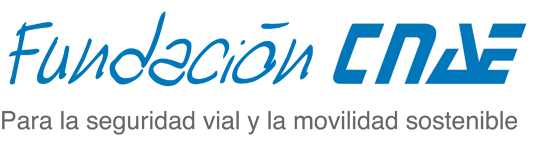 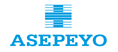 Informe de ResultadosEncuesta de movilidad y seguridad vial laboral2019-2020Objetivo de la encuestaFundación CNAE y ASEPEYO realizan la presente encuesta de movilidad y seguridad vial laboral con el objetivo de conocer la realidad de las empresas en materia de movilidad y seguridad vial laboral y contribuir con ello a la reducción de las preocupantes cifras de siniestralidad vial laboral en España.MetodologíaPara la selección de las empresas participantes se realizó un muestreo por conveniencia. Se trata  de una técnica de muestreo no probabilística en la que se seleccionan aquellas muestras de la población que están convenientemente disponibles para el investigador. Es decir, las muestras se seleccionan solo porque son fáciles de reclutar y porque resulta muy difícil seleccionar una muestra que represente a toda la población.La muestra final estuvo compuesta por 74 empresas.Para recoger los datos sobre movilidad y seguridad vial laboral de las empresas se diseñó una encuesta ad-hoc, con 10 ítems de opción múltiple de respuesta. Dicha encuesta se aplicó en dos periodos temporales, entre julio y agosto de 2019, y entre marzo y abril de 2020.Una vez recogidos los datos, se procedió a realizar un análisis estadístico descriptivo de los mismos.ResultadosDescripcion de la muestraNúmero de empleadosLa mitad de los encuestados son empresas muy grandes (más de 500 trabajadores en nómina). A continuación se sitúan las grandes empresas (de 201 a 500 empleados) y las medianas empresas (de 51 a 200 empleados), ambas con un 13,5% de los encuestados. Sector de actividadSegún indica la distribución de los encuestados por sector de actividad, predominan las empresas del sector de la industria manufacturera (21,6%). En segundo lugar se sitúan las empresas del sector de la construcción (17,6%) y en tercer lugar las de comercio al por mayor y al por menor (12,2%).Resultados de la encuesta de movilidad y seguridad vial laboralPercepción del riesgo respecto a la accidentalidad laboral de tráficoLos resultados parecen indicar que en general existe un alto nivel de concienciación o sensibilización respecto a seguridad vial y la accidentalidad vial laboral, pues todas las empresas encuestadas, excepto una, consideran que los accidentes laborales de tráfico representan un riesgo.Medio de transporte en los desplazamientos in itinereEn la mayoría de los casos el turismo es el vehículo más utilizado por los trabajadores para desplazarse desde su domicilio al trabajo, y viceversa (83,9%). Por detrás aparece el transporte público (autobús, metro, taxi, etc.), pero con un porcentaje significativamente inferior (12,2%). No se utiliza ningún otro medio de transporte para estos desplazamientos (a excepción del autobús de empresa, solo en el 2,7% de los casos).Medio de transporte en los desplazamientos en misiónEn los desplazamientos que los trabajadores realizan durante la jornada por motivos laborales el turismo también parece ser el principal medio de transporte, aunque en este caso en menor proporción (68,9%). En este tipo de desplazamientos adquiere también cierta importancia el camión o la furgoneta, situándose como el segundo medio de transporte más utilizado (20,3%).Disponibilidad de plan de movilidadLos resultados indican que algo más de la mitad de las empresas encuestadas (el 52,7%) dispone de un plan de movilidad. Es destacable el hecho de que aunque casi todas las empresas encuestadas consideren que los accidentes laborales de tráfico representan un riesgo, el 47,3% aún no disponga de plan de movilidad.Dificultades para llevar a cabo acciones de seguridad vial y movilidad en la empresaEn cuanto a las “barreras” o limitaciones con las que suelen encontrarse las empresas para poner en marcha acciones de seguridad vial laboral, destaca “falta de presupuesto” (23%), seguida muy de cerca por el “desconocimiento de qué acciones son más frecuentes” (20,3%). Es decir, muchas empresas no llevan a cabo acciones de seguridad vial laboral principalmente porque no disponen de presupuesto y porque no disponen de información suficiente acerca de la efectividad de algunas acciones sobre la seguridad vial laboral. Además, el 43,2% señala “otras dificultades”, sin especificar cuáles.Acciones de seguridad vial laboral realizadas La mayoría de las empresas encuestadas (68,9%) ha realizado recientemente algún tipo de acción de seguridad vial laboral. Aún así, la proporción de empresas que no ha realizado ninguna actividad para mejorar los desplazamientos relacionados con el trabajo y prevenir la accidentalidad vial laboral resulta significativa (31,1%).Disponibilidad de indicadores de eficacia de las acciones realizadasToda acción de seguridad vial laboral requiere unos indicadores objetivos que sirvan para comparar con resultados anteriores y medir la evolución. Gracias a ello, se podrán identificar aspectos, que podrían, convertirse en no conformidades o, incluso, riesgos que podrían dar lugar a falta de seguridad, calidad y mantenimiento de la vida de los trabajadores. En este sentido, cabe destacar que la mitad de las empresas encuestadas no dispone de indicadores para medir el impacto del de las acciones de seguridad vial laboral realizadas. Tipos de acciones de seguridad vial laboral realizadasEn cuanto a las actividades que las empresas llevan a cabo para promover la seguridad vial laboral, las acciones informativas (trípticos, correos, vídeos, infografías, etc) ocupan el primer lugar (68,9%), seguidas de los cursos de formación (41,9%), y muy de cerca, las charlas de concienciación y sensibilización (39,2%).Acciones de seguridad vial laboral más eficacesAhora bien, con respecto a las acciones que las empresas consideran más eficaces para mejorar la seguridad vial laboral, los datos son muy diferentes al caso anterior. Pese a que las acciones informativas figuran entre las acciones más realizadas (68,9%), tan solo el 17,6% considera que este tipo de acciones son eficaces. Por el contrario, la mayoría de las empresas consideran que los cursos de formación son más eficaces (58,8%), seguidos de las charlas de concienciación y sensibilización (48,6%) y las jornadas con simuladores (48,6%).Acciones de seguridad vial en el futuroLa mayoría de las empresas encuestadas (70,3%) considera realizar algún tipo de acción de seguridad vial laboral en un futuro próximo. Los porcentajes son muy similares a los obtenidos en la pregunta “¿Ha realizado su empresa recientemente algún tipo de acción de seguridad vial laboral?”; en este sentido, cabe destacar que el 83% de las empresas que consideran realizar acciones de seguridad vial laboral en el futuro son empresas que ya han realizado algunas recientemente.ConclusionesDel análisis de los resultados obtenidos pueden extraerse las siguientes conclusiones:Entre las empresas encuestadas predominan las empresas muy grandes (más de 500 empleados) y las del sector de la industria manufacturera.El turismo es el vehículo más utilizado tanto en los desplazamientos in itinere como en los desplazamientos en misión.Las empresas encuestadas están concienciadas o sensibilizadas respecto a la accidentalidad laboral vial, al menos aparentemente, pues casi todas consideran que los accidentes laborales de tráfico representan un riesgoSin embargo, el 47% las empresas encuestadas no dispone de plan de movilidad, el 30% no ha realizado, ni realizará, ninguna acción para mejorar los desplazamientos relacionados con el trabajo y el 50% no dispone de indicadores de las acciones realizadas.La falta de presupuesto y el desconocimiento acerca de la eficacia de las acciones para reducir la siniestralidad vial laboral son los principales obstáculos a los que empresas se enfrentan a la hora de llevar a cabo acciones de seguridad vial laboral.Las acciones informativas (trípticos, correos, vídeos, infografías, etc) destacan entre las acciones que las empresas suelen llevar a cabo para promover la seguridad vial laboral. No obstante, la mayoría de las empresas considera que los cursos de formación (conducción segura, conducción eficiente, etc.) son más eficaces para mejorar los desplazamientos y reducir accidentalidad vial laboral.El 70% de las empresas tiene pensado realizar alguna acción de seguridad vial laboral en el futuro. De ellas, el 83% ya había realizado algún tipo de acción recientemente. Es decir, la mayoría de las empresas que realizan acciones para promover la seguridad vial laboral, repiten.Número de empleadosNº %De 0 a 1045,4De 11 a 5079,5De 51 a 2001013,5De 201 a 5001013,5Más de 5003750,0Desconocido68,1Total74100,0Sector de actividadNº de Respuestas%Actividades administrativas y servicios auxliares56,8Actividades financieras y de seguros56,8Actividades profesionales, científicas y técnicas56,8Comercio al por mayor y al por menor912,2Construcción1317,6Idustria manufacturera1621,6Transporte y almacenamiento68,1Otras1520,3Total74100,0¿Considera que los accidentes de tráfico laborales representan un riesgo para las empresas?Nº de Respuestas%Sí7398,6No11,4Total74100,0¿Qué medio de transporte utilizan mayoritariamente sus trabajadores en los desplazamientos desde su domicilio al centro de trabajo, y viceversa?Nº de Respuestas%Autobús de empresa22,7Bicicleta, patinete eléctrico, etc.00,0Ciclomotor o motocicleta00,0Desplazamiento a pie00,0Transporte público (autobús, metro, taxi, etc.)912,2Turismo 6283,9Otros11,4Total74100,0¿Qué medio de transporte utilizan mayoritariamente sus trabajadores en los desplazamientos en jornada?Nº de Respuestas%Bicicleta, patinete eléctrico, etc.00,0Ciclomotor o motocicleta22,7Desplazamiento a pie34,1Furgoneta o camión1520,3Transporte público (autobús, metro, taxi, etc.)22,7Turismo 5168,9Otros11,4Total74100,0¿Dispone su empresa de plan de movilidad?Nº de Respuestas%Sí3952,7No3547,3Total74100,0¿Qué dificultades se encuentra a la hora de llevar a cabo acciones de seguridad vial y movilidad en su empresa?Nº de Respuestas%Desconocimiento de qué acciones son más efectivas1520,3Falta de implicación de la dirección68,1Falta de presupuesto1723,0Falta de recursos45,4Otras3243,2Total74100,0¿Ha realizado su empresa alguna acción de seguridad vial laboral?Nº de Respuestas%Sí5168,9No2331,1Total74100,0¿Dispone de indicadores de eficacia de las acciones realizadas en su empresa?Nº de Respuestas%Sí3141,9No3750,0NS/NC68,1Total74100,0¿Qué tipo de acciones se han realizado en su empresa?Nº de Respuestas%Acciones informativas: trípticos, correos, videos, infografias, etc.5168,9Charlas de concienciación y sensibilización2939,2Cursos de formación (conducción segura, conducción eficiente, etc.)3141,9ISO 390011114,9Jornadas con simuladores (simulador de vuelco, simulador de conducción, realidad virtual, etc.)2229,7Planes de movilidad y seguridad vial laboral2432,4Otros1621,6Total74100,0¿Qué acciones considera más eficaces para la mejora de la seguridad vial laboral?Nº de Respuestas%Acciones informativas: trípticos, correos, videos, infografias, etc.1317,6Charlas de concienciación3648,6Cursos de formación4256,8ISO 3900145,4Jornadas con simuladores3648,6Planes de movilidad y seguridad vial laboral1114,9Otros68,1Total74100,0¿Tiene pensado realizar alguna acción de seguridad vial laboral en un futuro próximo?Nº de Respuestas%Sí5270,3No2229,7Total74100,0